FARM BEGINNINGS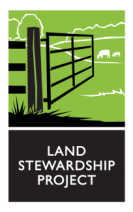 Scholarship Application 2020-2021All scholarship applications received by September 1st will be considered and reviewed (if there are additional funds available, applications received after this date will be considered). A limited number of partial scholarships ($250, $500 or $750) are available for this year’s Farm Beginnings class. A scholarship committee has been developed to assess each scholarship application based on the following guidelines: • Financial need • Passion & capacity for farming If you are interested in applying for a scholarship, please include the documents listed below with your completed Farm Beginnings Application by September 15th, 2020. Your scholarship application materials will be confidential and reviewed only by the scholarship committee. Scholarship awards will be announced by October 15th, 2020. Scholarship recipients will be asked to assist the facilitator of the class with some general duties; this will be arranged with the facilitator. Statement of need In a typed statement, please address your financial need and your passion/capacity for farming.There is a limit of two typed pages. Two references Please include two references we can contact for each applicant.Include name, relation to applicant, telephone number and e-mail address. 3.    A copy of your most recent Tax Return for each applicant, if not filed jointly. A Net Worth Statement (see attached) for each applicant. Please include a completed scholarship application with the completed Farm Beginnings application and mail to: Annelie Livingston-AndersonLSP Farm Beginnings ProgramN3239 County Rd CCStockholm, WI 54769Or email to: annelie@landstewardshipproject.orgASSETSASSETSLIABILITIESLIABILITIESCATEGORYCURRENT VALUECATEGORYCURRENT VALUECash in Savings Acct.MortgagesCash in Checking Acct.Car LoansCertificates of Deposit (CDs)Bank LoansCash on HandStudent LoansMoney Market Acct.Home Equity LoansMoney Owed to Me (rent, deposits etc.)Other LoansCash Value of Life InsuranceCredit Card BalancesSavings Bonds (current value)Real Estate Taxes OwedStocksOther Taxes OwedBondsOther DebtsMutual FundsTOTAL LIABILITIES:Vested Value of Stock OptionsOther InvestmentsNET WORTHNET WORTHIndividual Retirement Accounts (IRA)Total Asset Value(minus)Keogh AccountsTotal Liability Value-401(k) or 403(b) AccountsTOTAL NET WORTH=Other Retirement Plan SavingsMarket Value of Your HomeMarket Value of Other Real EstateBlue Book Value of Cars/TrucksBoats/Planes/Other VehiclesJewelryCollectiblesFurnishings and Other Personal PropertyOtherTOTAL ASSETS: